Давайте рассмотрим пошаговую инструкцию для работы с онлайн-системой GDS-туров на сайте https://b2b.fstravel.asia :1. Зайдите на сайт https://b2b.fstravel.asia  и перейдите на вкладку "ПОИСК ТУРА".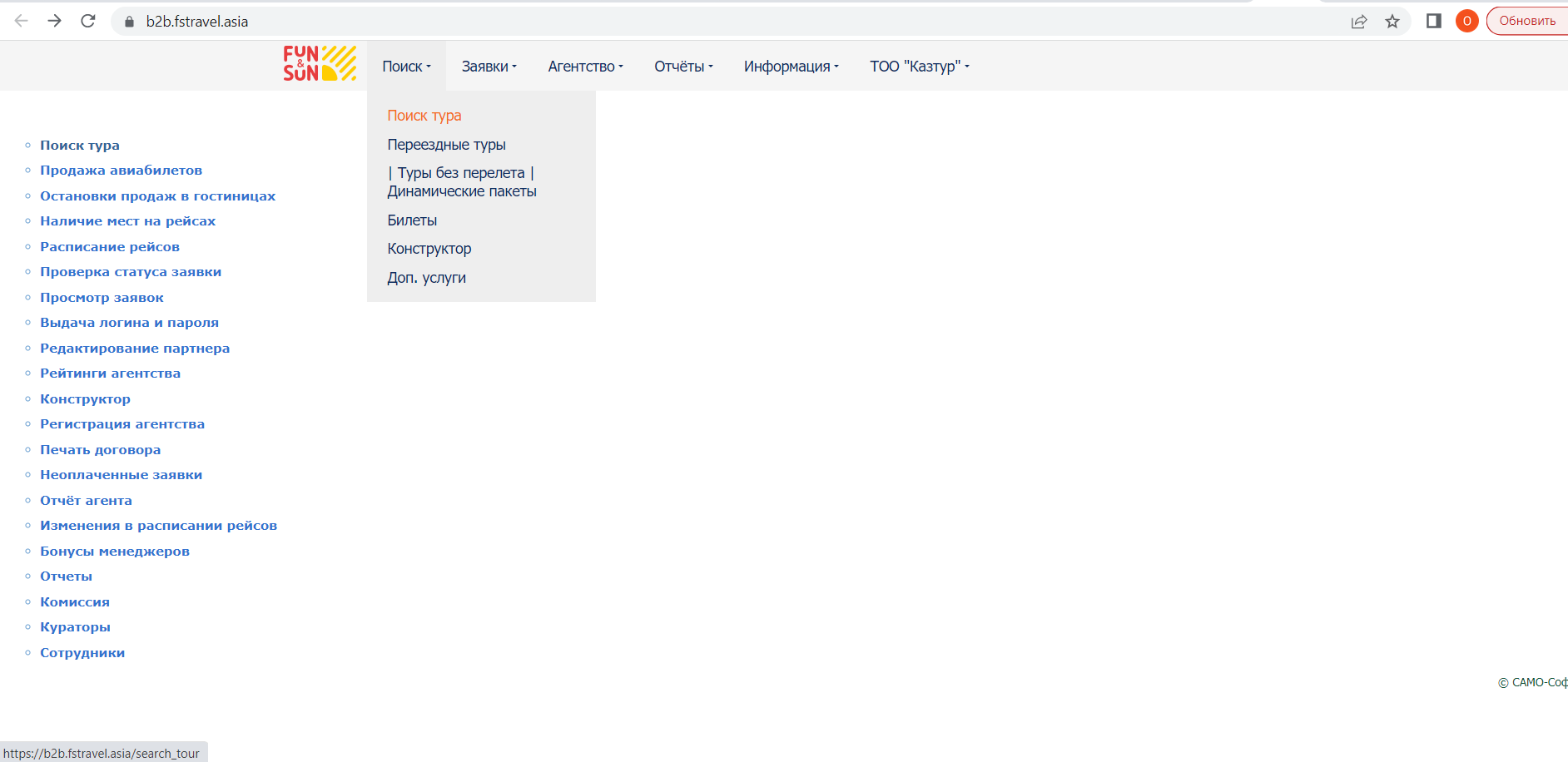 2. Укажите желаемый маршрут: выберите город отправления (ГОРОД ОТПРАВЛЕНИЯ), страну назначения (СТРАНА), группу тура (Туры GDS). В фильтре тур вы увидите доступные туры по выбранному направлению для бронирования.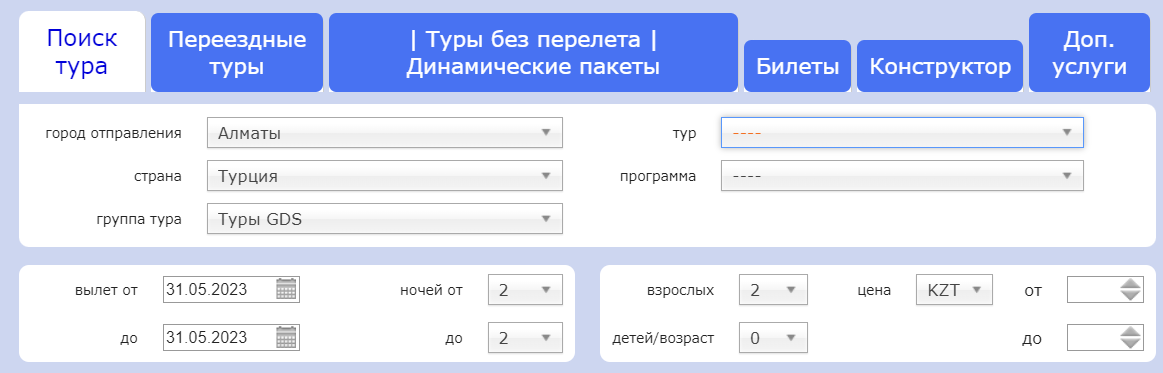 Если у вас есть конкретные предпочтения, выберите даты вылета (ВЫЛЕТ ОТ ..., ДО), количество ночей (НОЧЕЙ ОТ ..., ДО) и количество человек (ВЗРОСЛЫХ, ДЕТЕЙ/ВОЗРАСТ).3. Чтобы получить более точные результаты, можно указать дополнительные критерии, такие как город, категория отеля, тип питания. Если вы путешествуете с детьми, обязательно укажите их возраст, так как это может повлиять на общую стоимость тура.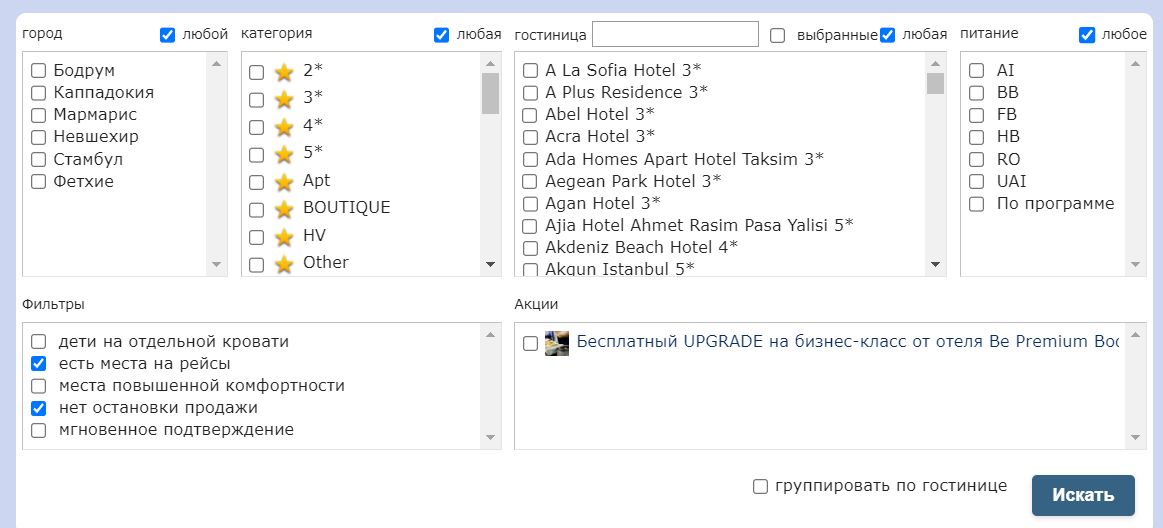 4. По вашим критериям поиска система предоставит результаты. Вы сможете просмотреть доступные варианты пакетов, начиная с самых низких цен. Выберите интересующий вас пакет и перейдите к следующему этапу.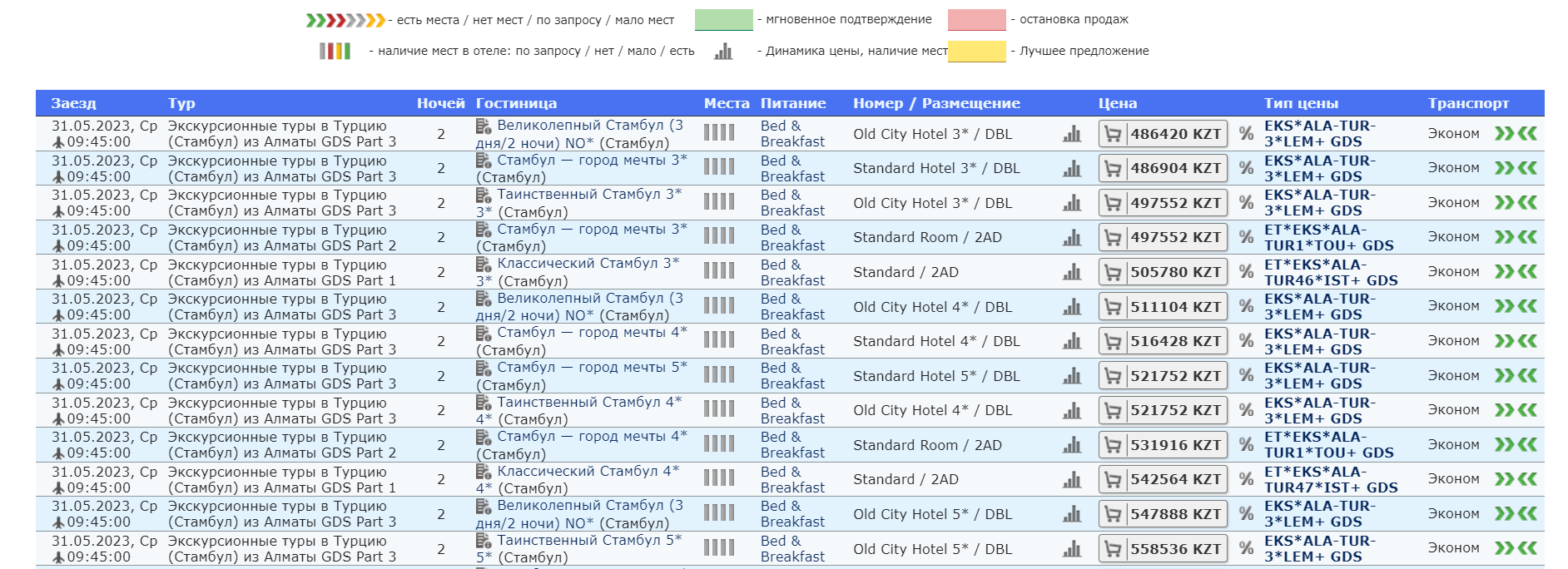 5. Для входа в систему введите логин и пароль вашего агентства. Если у вас нет логина, следуйте следующим шагам:Для сотрудничества с нашей компанией, Вам необходимо:Пройти регистрацию на сайте https://b2b.fstravel.asia/register_agency?Скачать договор в разделе "Договоры" https://b2b.fstravel.asia/agreement?Скачанный договор необходимо загрузить в систему электронного документооборота Учёт.ЭДО на сайте https://edo.uchet.kz/Если Вы ранее не пользовались услугами сайта Учёт.ЭДО, то Вам необходимо зарегистрироваться на данном сайте. После загрузки договора его нужно подписать с помощью ЭЦП Вашей компании (ЭЦП юридического лица или индивидуального предпринимателя (первого руководителя или сотрудника c правом подписи).В строке БИН указывается БИН нашей компании 080340014619
В строке эл.почта указываете doc@fstravel.kzК Договору необходимо приложить :Справку о государственной регистрации юридического лица
Уд.личности уполномоченного лицаМенеджер может запросить дополнительные данныеЗа подробной информацией обращайтесь к нашим менеджерам.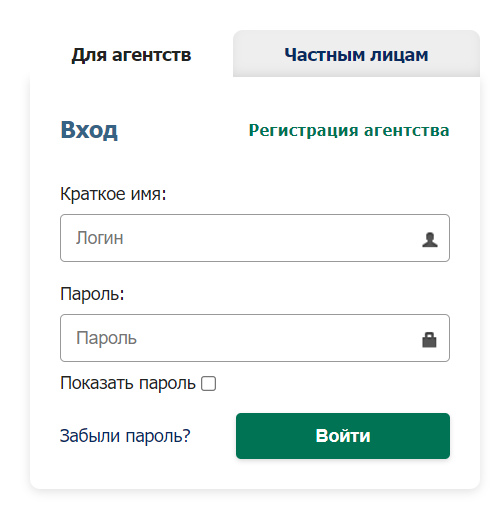 6. В описании выбранного тура вы увидите указанный маршрут.Выбираем подходящий рейс. В фильтрах поиска можно указать классобслуживания (эконом, бизнес), авиакомпанию, время в пути, время вылета туда и обратно.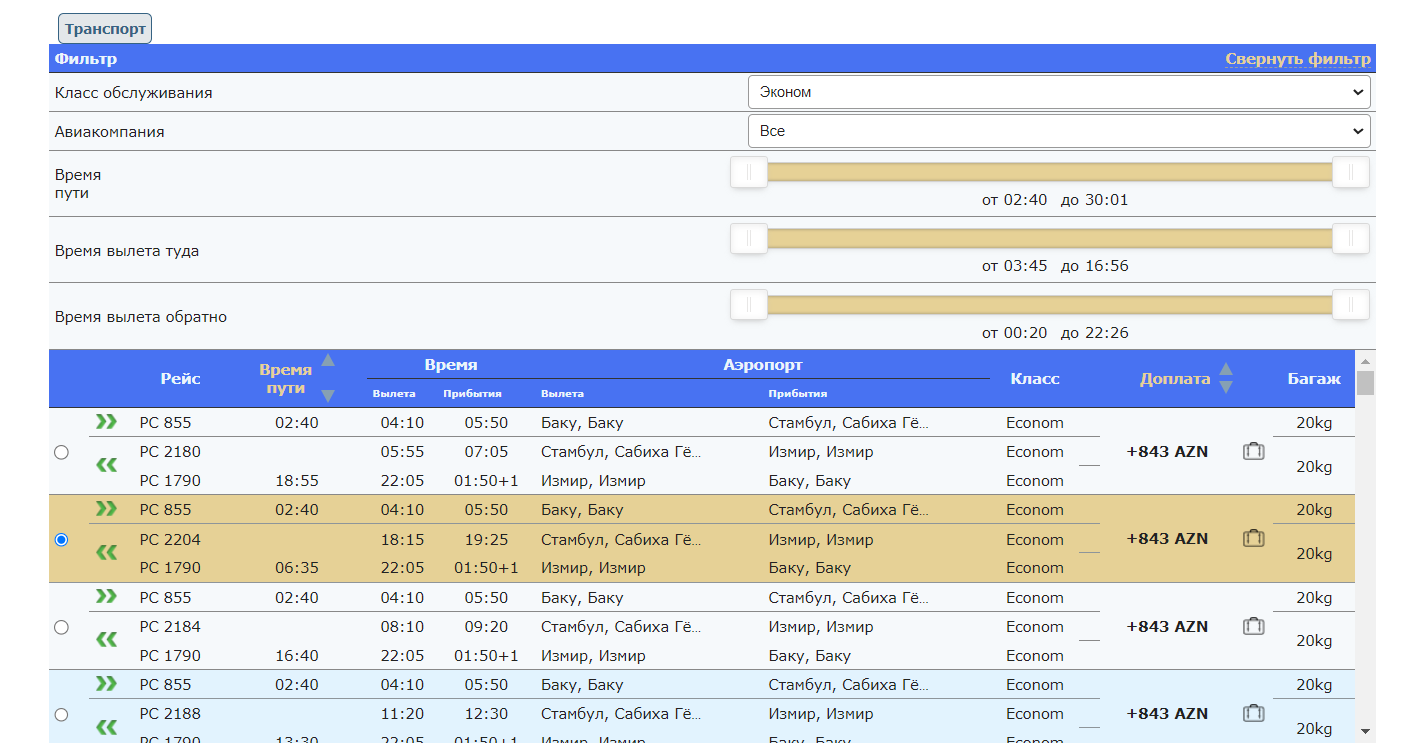 Перед бронированием данного тура настоятельно просим убедиться в том,что Ваши туристы уже не забронировались самостоятельно или в другом агентстве на данный рейс на wait-list или т.п. В случае обнаружения такого факта, стоимость тура может быть пересмотрена.7.  При желании добавляем доступные дополнительные услуги.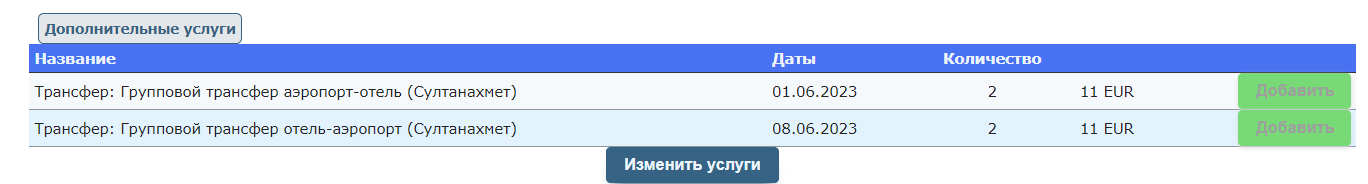 8.   Приступаем к заполнению данных пассажиров и не забываем указывать все пожелания в примечании к заявке.Важно корректно указать все данные пассажиров!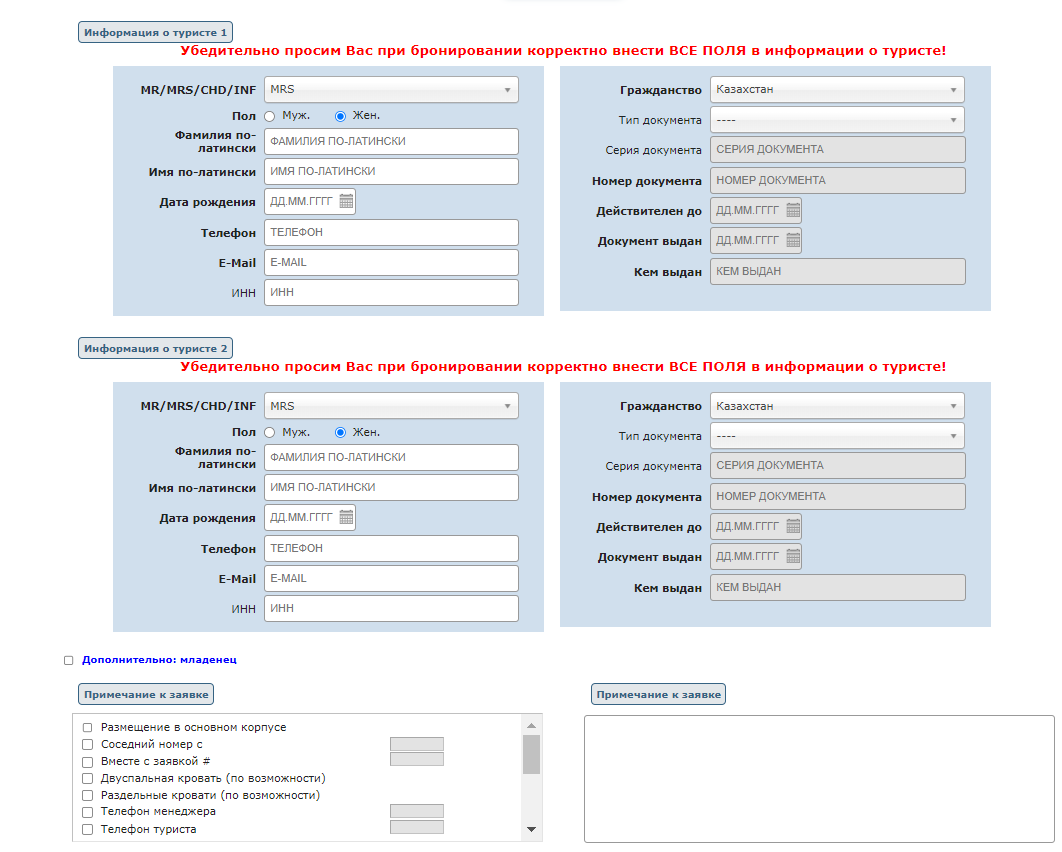 9.  Выбрав нужный авиаперелет и добавив по желанию дополнительные услуги,нажимаем кнопку "Пересчитать" - система покажет окончательную стоимость тура с учетом Вашей комиссии.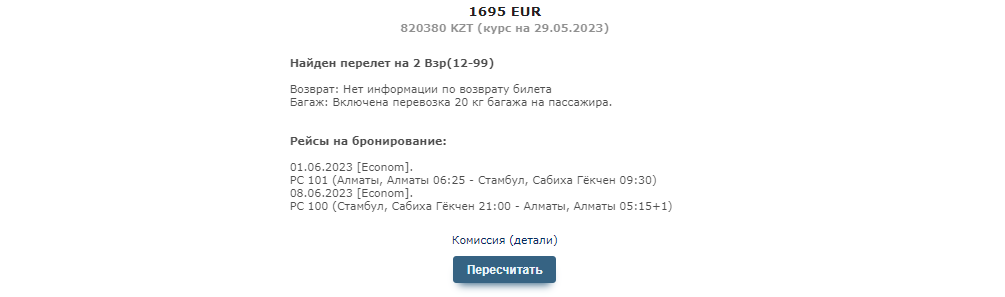 Система производит расчеты онлайн.После расчетов система выдаст итоговую стоимость тура.